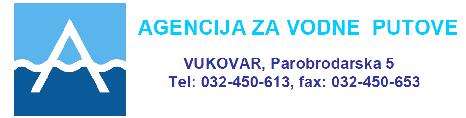 Naš broj: RA-17-08/34Vukovar, 14. rujna 2017. godineNa temelju članka 198. Zakona o javnoj nabavi (''Narodne novine'' br. 120/16)- nadalje: ZJN 2016, Stručno povjerenstvo za javnu nabavu, objavljuje:POZIVSVIM ZAINTERESIRANIM GOSPODARSKIM SUBJEKTIMA ZA PRETHODNO SAVJETOVANJE ZA PRIPREMU OTVORENOG POSTUPKA JAVNE NABAVE:NABAVA MOTORNIH VOZILA PUTEM OPERATIVNOG LEASINGA Agencija za vodne putove, u svojstvu javnog naručitelja, priprema provedbu otvorenog postupka javne nabave male vrijednosti: NABAVA MOTORNIH VOZILA PUTEM OPERATIVNOG LEASINGA.Odredbom članka 198. ZJN 2016 pod nazivom «Prethodna analiza tržišta» propisano je da prije pokretanja postupka javne nabave javni naručitelj u pravilu provodi analizu tržišta u svrhu pripreme nabave i informiranja gospodarskih subjekata o svojim planovima i zahtjevima u vezi s nabavom.Nadalje, javni naručitelj smije tražiti ili prihvatiti savjet neovisnih stručnjaka, nadležnih tijela ili sudionika na tržištu koji može koristiti u planiranju i provedbi postupka nabave te izradi dokumentacije o nabavi, pod uvjetom da takvi savjeti ne dovode do narušavanja tržišnog natjecanja te da ne krše načela zabrane diskriminacije i transparentnosti.Prije pokretanja otvorenog postupka javne nabave male vrijednosti za nabavu roba, javni naručitelj obvezan je opis predmeta nabave, tehničke specifikacije, kriterije za kvalitativni odabir gospodarskog subjekta, kriterije za odabir ponude i posebne uvjete za izvršenje ugovora staviti na prethodno savjetovanje sa zainteresiranim gospodarskim subjektima u trajanju od najmanje pet dana.Stoga, sukladno prethodnoj odredbi ZJN 2016 na službenoj internet stranici Agencije za vodne putove: www.vodniputovi.hr, objavljujemo nacrt dokumentacije o nabavi za predmetni postupak javne nabave, te molimo sve zainteresirane gospodarske subjekte da do 20. rujna 2017. godine, do kada je otvoreno prethodno savjetovanje, dostave eventualne primjedbe i prijedloge na adresu elektroničke pošte: javna.nabava@vodniputovi.hr.Nakon provedenog savjetovanja razmotriti ćemo se sve primjedbe i prijedloge zainteresiranih gospodarskih subjekata i izraditi izvješće o prihvaćenim i neprihvaćenim primjedbama i prijedlozima koje će biti objavljeno na internet stranici Agencije za vodne putove: www.vodniputovi.hrSTRUČNO POVJERENSTVO ZA JAVNU NABAVU